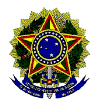 REPÚBLICA FEDERATIVA DO BRASILCADASTRO NACIONAL DA PESSOA JURÍDICANÚMERO DE INSCRIÇÃO 
15.314.802/0001-43
MATRIZ COMPROVANTE DE INSCRIÇÃO E DE SITUAÇÃO CADASTRALDATA DE ABERTURA 
30/11/2011 NOME EMPRESARIAL 
CONSORCIO PUBLICO DO AGRESTE CENTRAL SERGIPANO TÍTULO DO ESTABELECIMENTO (NOME DE FANTASIA) 
CPAC SERGIPANO CÓDIGO E DESCRIÇÃO DA ATIVIDADE ECONÔMICA PRINCIPAL 
38.11-4-00 - Coleta de resíduos não-perigosos CÓDIGO E DESCRIÇÃO DAS ATIVIDADES ECONÔMICAS SECUNDÁRIAS 
38.21-1-00 - Tratamento e disposição de resíduos não-perigosos CÓDIGO E DESCRIÇÃO DA NATUREZA JURÍDICA 
112-0 - AUTARQUIA MUNICIPAL LOGRADOURO 
AV BARAO DO RIO BRANCO NÚMERO 
146 COMPLEMENTO 
ANDAR 1 CEP 
49.530-000 BAIRRO/DISTRITO 
CENTRO MUNICÍPIO 
RIBEIROPOLIS UF 
SE ENDEREÇO ELETRÔNICO TELEFONE 
(79) 3449-1538 ENTE FEDERATIVO RESPONSÁVEL (EFR) 
MUNICÍPIO DE ITABAIANA SITUAÇÃO CADASTRAL 
ATIVA DATA DA SITUAÇÃO CADASTRAL 
30/11/2011 MOTIVO DE SITUAÇÃO CADASTRAL SITUAÇÃO ESPECIAL 
******** DATA DA SITUAÇÃO ESPECIAL 
******** 